CERTIFICADODe acordo com a resolução 18 / 2016 do Conselho de Ensino, Pesquisa e Extensão ( CONEP), o Departamento de Química, Biotecnologia e Engenharia de Bioprocessos certifica que o( a) Aluno( a) VICTOR CAMPANA LEITE desenvolveu o Projeto de In i c i ação Científica intitulado AVALIAÇÃO DA VIABILIDADE CELULAR EM CULTURAS DE  CÉLULAS  VERO  SOBRE  DIFERENTES  F I LMES  DE  QUITOSANA:  POSSIBILIDADES PARA  O  DESENVOLVIMENTO  DE  BIOCURATIVOS  FUNCIONAIS,  sob  a  orientação  deDANIELA L . FABRINO, no período de 20 / 01 / 2018 a 20 / 01 / 2019 .CHEFIA EM EXERCÍCIO DQBIO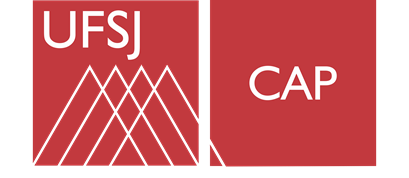 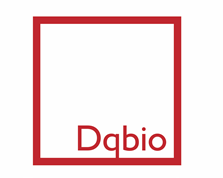 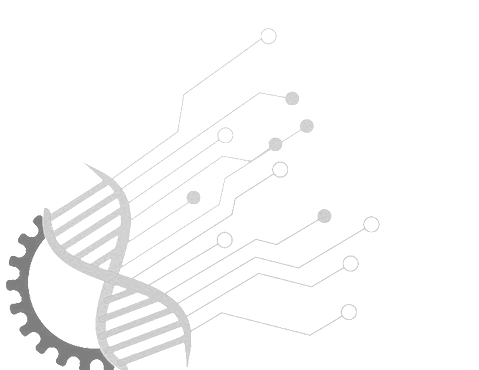 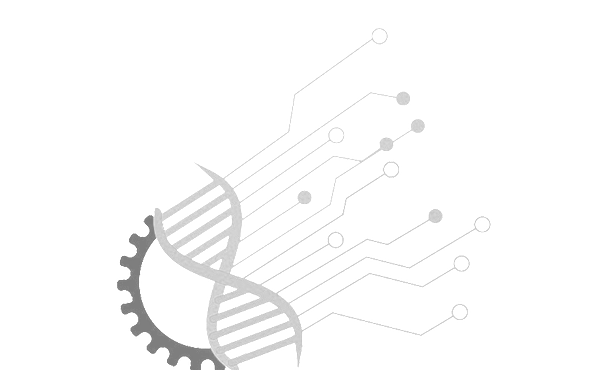 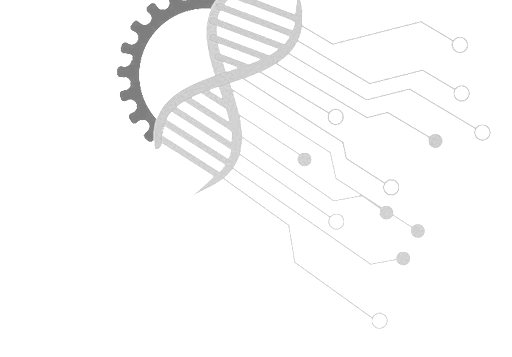 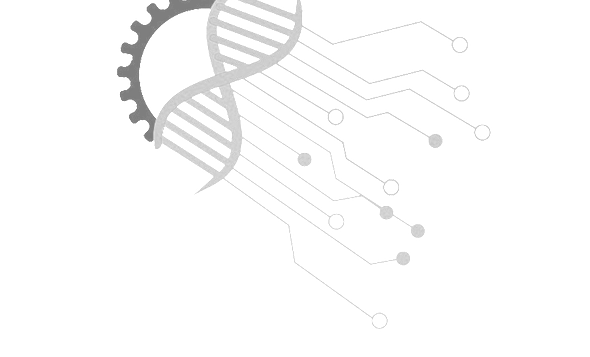 AVALIADOR DO PROjETO COMISSÃO DE PESQUISA DQBIO